レスポンの使い方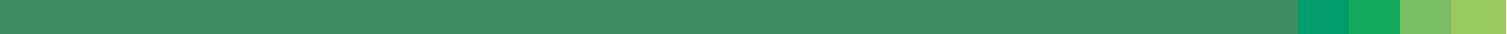 講義によっては，レスポンによる出席確認が行われることがあります．講義担当教員の指示に従ってください．遅刻や欠席は絶対によくありません．教員も，仲間も，あなたのことをよく見ています．「他の仲間に良い影響を与える自分」になりましょう．正しい時間までに，講義に参加しましょう．※携帯電話，スマートフォン，ノートパソコン等から出席カードを提出することができます．これらを持っていない場合は，講義担当教員に相談してください．レスポンで出席確認に応える　インターネット接続されたパソコン類を使う．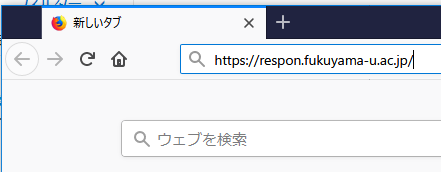 ② ウェブブラウザでレスポンのウェブページを開く  https://respon.fukuyama-u.ac.jp/③ このとき，セレッソのログインページが開くことがある．この場合は，《全学共通ID》と《全学共通パスワード》を入れ，「ログイン」をクリック．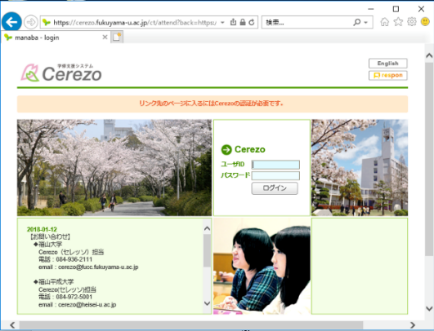 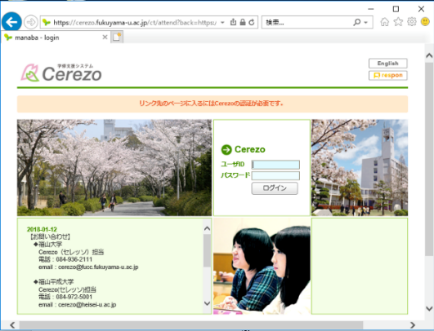 携帯電話，スマートフォン，ノートパソコンがインターネットにつながっていないときは、「このページを表示できません」というような表示が出ます．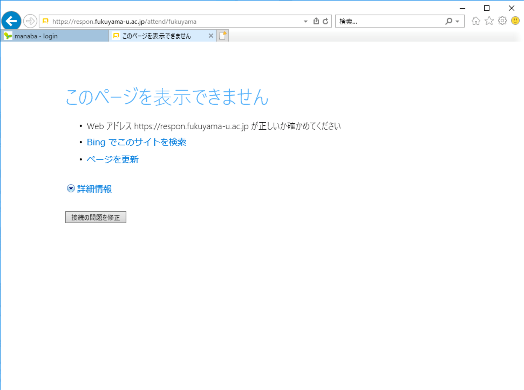 ④ 講義担当教員等から，講義の場等で提示される受付番号を入れ，「送信」をクリック．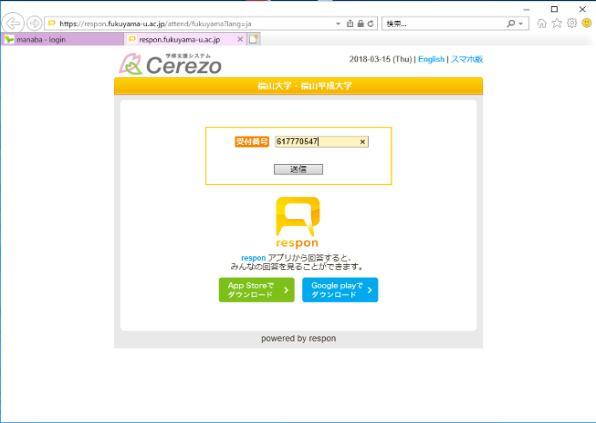 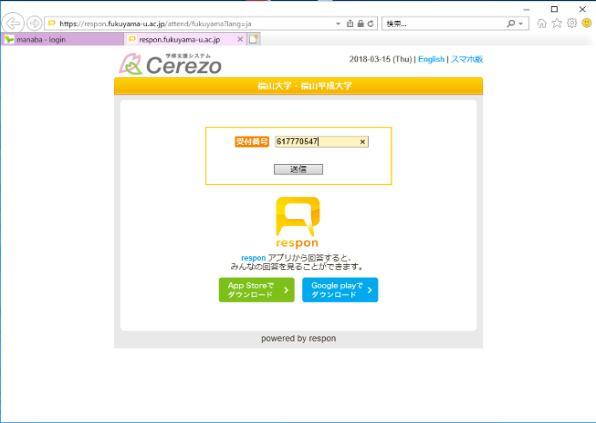 レスポンの出席カードには次の3種類があります　　１．出席確認のみ　　２．クリッカー　　３．アンケートクリッカーの場合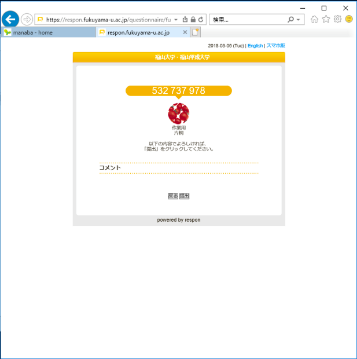 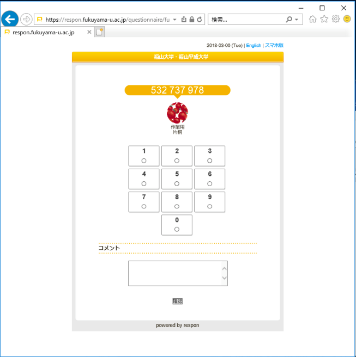 講義の先生がクリッカーを使うときは，左世のような画面が出ますので，先生の指示に従って番号をクリックし，「提出」をクリックアンケートの場合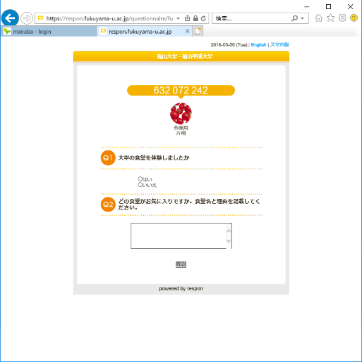 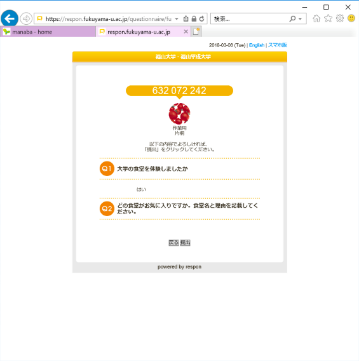 講義の先生がクリッカーを使うときは，左世のような画面が出ますので，先生の指示に従ってアンケートに応えて、「提出」をクリックすでにセレッソにログイン済みのときは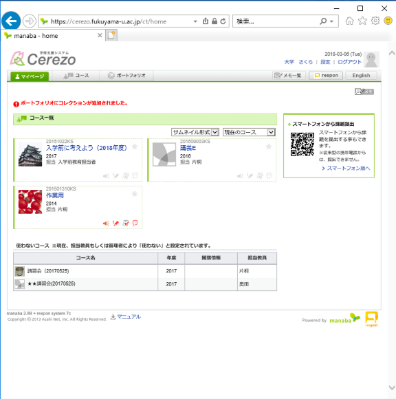 すでにセレッソにログイン済みのときは，セレッソの画面の右上にある「respon」をクリック．あとは，上の④の手順を行う．ICTサービス窓口　場所　　　　７号館２階（正面の階段を昇って，すぐ目の前にあります）　開設時間　　平日10:00～13:00，15:00～17:00（大学指定の休日を除く）　電話　　　　４３２５　電子メール　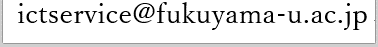 